Оставлять детей без присмотра на посадочных платформах и вагонахВыходить из вагона на междупутье и стоять там при проходе встречного поездаПрыгать с платформы на железнодорожные путиУстраивать на платформе различные подвижные игрыБежать по платформе рядом с вагоном прибывающего или уходящего поезда, находится ближе двух метров от края платформы во время прохождения поезда без остановкиНа железной дороге так же запрещено наложение на рельсы посторонних предметов, закидывание поездов камнями и другие противоправные действия, так как они могут повлечь за собой гибель людей.Уважаемые родители!Железная дорога не место для игр, а зона повышенной опасности! Берегите вашу жизнь и жизнь ваших детей!Территориальная комиссияпо делам несовершеннолетних и защите их правг. Переславля-Залесскогог. Переславль-Залесский, Народная площадь, д. 8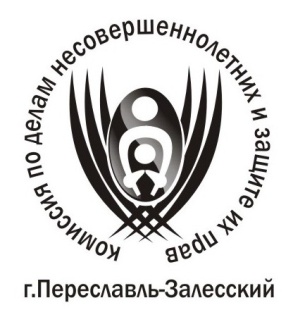 ТЕРРИТОРИАЛЬНАЯ КОМИССИЯ ПО ДЕЛАМ НЕСОВЕРШЕННОЛЕТНИХ И ЗАЩИТЕ ИХ ПРАВг. ПЕРЕСЛАВЛЯ-ЗАЛЕССКОГОПАМЯТКА «Осторожно!Железная дорога!»для родителей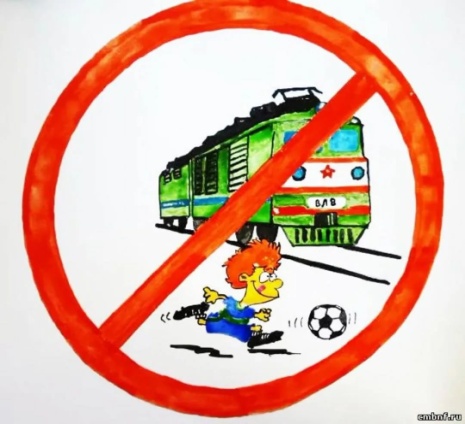 г. Переславль-Залесский2021 г.        Железная дорога – это зона повышенной опасности. Но есть люди, которые, глядя на плакаты, пропагандирующие Правила безопасности граждан при нахождении в зоне повышенной опасности, все равно продолжают их нарушать. Но больше всего поражает то, что так поступают взрослые, которые подают пример своим детям и внукам, забывая, что, в конечном счете, они рискуют жизнью. Нередки случаи травматизма людей, идущих вдоль железнодорожных путей или в колее. Движущийся поезд остановить непросто. Его тормозной путь в зависимости от веса, профиля пути в среднем составляет около тысячи метров. Кроме того, надо учитывать, что поезд, идущий со скоростью 100 – 120 км/ч, за одну секунду преодолевает 30 метров. А пешеходу для того чтобы перейти через железнодорожный путь, требуется не менее пяти-шести секунд. Детский травматизм вызывает особую тревогу в условиях развития высокоскоростного движения. Ведь дети не всегда могут оценить реальную опасность. Наиболее эффективным методом предотвращения детского травматизма становится недопустимость нахождения детей в зоне движения скоростных поездов.Уважаемые родители!Берегите детей, не позволяйте им играть вблизи железнодорожного полотна. В ВАШИХ РУКАХ САМОЕ ГЛАВНОЕ – ЖИЗНЬ РЕБЕНКА!Каждый гражданин, попавший на железную дорогу, должен помнить о своей безопасности и защитить себя или ребенка, помня основные правила нахождения на пути:не стоять близко к краю платформы при приближении поезда;переходить пути в строго отведенных для этого местах;не подлезать под вагоны;пешеходы должны переходить железнодорожные пути только в установленных местах, пользуясь при этом пешеходными мостами, тоннелями, переездами. На станциях, где нет мостов и тоннелей, граждане должны переходить железнодорожные пути по настилам, или в местах, где установлены указатели;Перед переходом пути по пешеходному настилу необходимо убедиться в отсутствии движущегося подвижного состава;При приближении поезда следует остановиться, пропустить его и, убедившись в отсутствии подвижного состава по соседнему пути, продолжать переход.На железной дороге ЗАПРЕЩЕНО:Ходить по железнодорожным путям на станциях и перегонах. Не рискуйте своей жизнью! Железнодорожная колея – не место для прогулок!Переходить и перебегать через железнодорожные пути перед близко идущим поездом, если расстояние до него менее 400 метров;Переходить через путь сразу же после прохода поезда одного направления, не убедившись в отсутствии следования поезда встречного направления;На станциях и перегонах подлезать под вагоны и перелезать через автосцепки для прохода через путь;Проходить вдоль, железнодорожного пути ближе 5 метров от крайнего рельса;Проходить по железнодорожным мотам и тоннелям, не оборудованным дорожкам для прохода пешеходов;Стоять на подножках и переходных площадках, открывать двери вагонов на ходу поезда, задерживать открытие и закрытие автоматических дверей пригородных поездов;Проезжать в поездах в нетрезвом состоянии;